LOOP THROUGH HISTORY at Wrightsville Beach - Sponsorship Form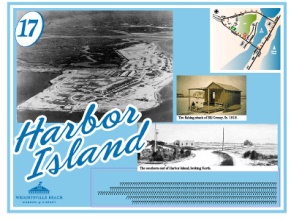 Become a sponsor of one of the 25 signs around the 2.45 miles of The Loop to support the Wrightsville Beach Museum and be a part of this great project. You may sponsor in your name, that of your business, or to honor someone special. We encourage you to be creative. Sponsorships are renewed annually and begin January 1 to run for a calendar year. List of Signs are on reverse. Ones in BLUE are sponsored as of this printing.Sponsorship annual fee - $150.00    Would you like to automatically receive a renewal notice next year?_______Sign Number and Title - _____________________________________		How you want the sponsorship/to honor designation to appear: _____________________________________________Your Name ___________________________________	Email _________________________Phone___________________Mailing address__________________________________________________________________Visa or MasterCard card number  ____________________________   expiration - __/___  3-digit code - _______Or make check out to Wrightsville Beach Museum and mail to P.O. Box 584, Wrightsville Beach, N.C. 28480.Questions? Call 910-256-2569 or email: wbmuseum@bizec.rr.com. Website: wbmuseumofhistory.comWrightsville Beach Museum is located at: 303 West Salisbury Street, Wrightsville Beach, N.C.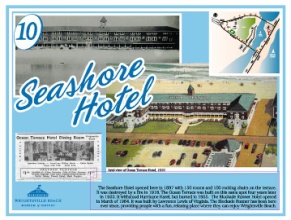 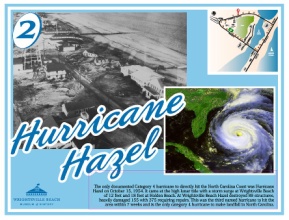 Your sponsor name will go directly on the sign on an oval label that is easy to read. 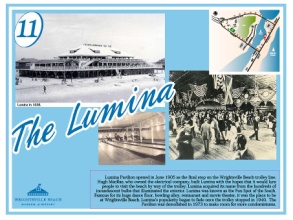 The Loop Through History Site SignsEach of the 25 signs around the 2.45 miles of The Loop highlights an important aspect of Wrightsville Beach history and development. Carefully researched and paired with photographs illustrating what was once here, the site signs tell the rich and varied story of Wrightsville Beach. Become a Loop Through History sign sponsor and support the Wrightsville Beach Museum through this exciting new project!Wrightsville Beach Museum Hurricane Hazel – Sharkey's and Sarah Harris of Intracoastal RealtyTidewater Power CompanyFishing/Marsh and Sea HarvestingWrightsville Beach SchoolBridgesWrightsville Beach Then and NowOcean PiersOceanic HotelSeashore Hotel/Ocean Terrace/ Blockade Runner – Mary and Bill BaggettLumina – The family of Pete and Joan ManolukasBusiness District – Sarah Wright Hicks – waterwayproperties.comCarolina Yacht Club – Carolina Yacht Club Board of DirectorsMunicipal DocksBanks Channel – Lisa WeeksResearch FacilitiesHarbor IslandTrolley – Susan CreasyThe Inlets/JettiesBathing Suits – John SiderisLifeguards – Steve Matthews, Matthews MotorsPoliceFire DepartmentThe Drawbridge – William and Debi BeverageBabies Hospital – Dr. Anne Allen, Allen Spine and Sports Medicine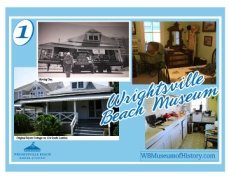 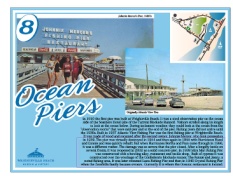 